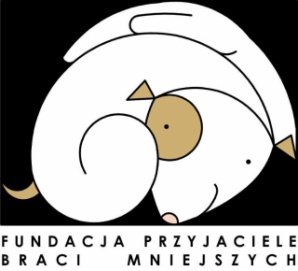 ANKIETA ADOPCYJNAProsimy o szczere, wyczerpujące odpowiedzi na zawarte w ankiecie pytania. Celem tej ankiety jest:1. określenie Państwa możliwości, jako przyszłych Opiekunów, 2. określenie warunków, jakie mogą Państwo zapewnić psu,3. zwiększenie prawdopodobieństwa udanej adopcji ,4. wybór odpowiedniego psa dla Państwa.Przekazane informacje w ankiecie umożliwiają nam przeprowadzenie udanej adopcji i nie będą wykorzystywane w żadnym innym celu. Imię psa, którego dotyczy ankieta:Dlaczego akurat ten pies:A. Dane osobowe i informacje kontaktowe1. Imię i nazwisko: 2. Miejsce zamieszkania:3. Telefon kontaktowy:4. Adres mail:5. Wiek:6. Aktualne zajęcie (studiuję/ pracuję na pełen etat/ pracuję dorywczo/ zajmuję się domem/ jestem na emeryturze lub rencie):B. Kilka słów o sobie:1. Ile osób mieszka w domu/mieszkaniu i czy wszystkie osoby zgadzają się na adopcję psa?2. Czy w domu są dzieci?  Prosimy podać w jakim są wieku i jaki mają stosunek do zwierząt. 3. W jaki sposób spędza Pani/Pan czas wolny? W jaki sposób czas wolny spędza Pani/Pana rodzina?4. Czy w ciągu dnia ktoś jest obecny w domu?5. Czy ktoś w domu ma alergię na zwierzęta?6. Czy w domu są już jakieś zwierzęta? Jeśli tak, proszę wpisać jakie i jaki jest ich stosunek do innych zwierząt oraz czy są wykastrowane. 7. Czy miała Pani/Pan wcześniej już jakieś zwierzęta? Jeśli tak to prosimy o kilka słów o nich oraz jak potoczyły się ich losy. 8. Czy adoptowała Pani/Pan już kiedyś psa?9. Skąd pomysł na adopcję psa?10. Cel posiadania psa:   * do kochania          *do obrony            * do stróżowania           *inny, jaki?C. Sytuacja mieszkaniowa:1. Gdzie Pani/Pan mieszka? - blok    - kamienica   - dom 
2. Mieszkanie/ dom: -własne    -wynajmowane3. Dotyczy mieszkania w blokua. Gdzie będzie zostawać pies, gdy będzie sam w mieszkaniu?4. Dotyczy domua. Gdzie będzie przebywał pies: *dom               *ogród                  *łańcuch          *kojecb. Jeśli pies będzie mieszkać w domu, to będzie mógł się poruszać po całym domu czy tylko w wyznaczonym obszarze? Prosimy wpisać gdzie będzie przebywać pies. c. Jeśli pies będzie mieszkać na dworze, prosimy opisać warunki w jakich będzie przebywać.*cały ogród*kojec (prosimy o podanie wymiarów oraz ile godzin pies będzie w nim przebywał)d. Jeśli pies będzie mieszkać na dworze, to czy będzie mógł przebywać w domu? Jeśli tak to proszę napisać w jakich okolicznościach. e. Czym ogrodzona jest posesja? Czy posesja jest dokładnie ogrodzona? 5. Jak często pies będzie chodzić na spacery i czy pies będzie mieć możliwość wychodzenia z domu bez opieki?6. Co będzie się działo z psem podczas Pani/Pana wyjazdów, wakacji?7. Jak często i jak długo pies będzie zostawać sam?8. Ile godzin dziennie planuje Pani/Pan poświęcić psu?D. Sytuacja finansowa1. Posiadanie psa wiąże się z obowiązkiem regularnych szczepień ochronnych (raz w roku), odrobaczania (co 6 miesięcy), zabezpieczania przeciwko kleszczom (raz na miesiąc). Czy jest Pani/Pan przygotowana na tego typu wydatki?2. Psy, jak i ludzie czasem chorują i takie leczenie bywa kosztowne. Czy jest Pani/ Pan przygotowana na tego typu wydatki?3. Czy planuje Pani/Pan wydatki związane z zakupem akcesoriów dla psa? 4. Żywienie psa to kolejny spory wydatek. Czy jest Pani/Pan na to przygotowana?5. Czym zamierza Pani/Pan żywić psa? *karma sucha/mokra marketowa*karma sucha/mokra ze sklepu zoologicznego *gotowane (ryż/makaron + mięso + warzywa)*BARF*resztki z obiaduE. Pies adoptowany:1. Jakie cechy charakteru są dla Pani/Pana ważne u psa?2. Jakich cech charakteru nie powinien mieć wybrany pies? Czego Pani/Pan nie zaakceptowałby u wybranego psa? 3. Jakie ma Pani/Pan oczekiwania względem nowego psa?4. Czy planuje Pani/Pan szkolenie adoptowanego psa?5. W pierwszym okresie po adopcji pies może sprawiać kłopoty, np.: zniszczyć coś w domu lub w ogrodzie, załatwić się w domu, mieć biegunkę. Czy jest Pani/Pan gotowa na zmierzenie się z tymi problemami? Czy ma Pani/Pan pomysł, jak zaradzić takim zachowaniom?6. Psy ze schroniska mogą mieć różne nawyki  (szczekać, kopać doły, zbierać śmieci itp.),  oraz różne strachy (bać się szczotki, dźwięku), których zmiana może wymagać dużo czasu, pracy i cierpliwości. Czy jest Pani/Pan na to gotowy?7. Czy ma Pani/Pan pomysł, jak rozwiązać takie problemy?8. Jeśli wybrany pies nie będzie posłuszny podczas spacerów, będzie ciągnąć na smyczy, nie będzie wracać na zawołanie, jak zamierza Pani/Pan skorygować jego błędne zachowania? 9. Czy jest Pani/Pan świadoma, że pies może przysporzyć dużo pracy (gubi sierść, wnosi sporo piachu i błota, niszczy). Czy jest Pani/Pan na to gotowy?10. Pies może żyć kilkanaście lat. Czy przewidziane jest miejsce dla psa w życiu rodziny?11. Jakie niezbędne akcesoria na start potrzebuje adoptowany pies w nowym domu?12. Jaki jest Pani/Pana stosunek do kastracji/sterylizacji?13.  Skąd Pan/Pani wie o naszym schronisku? (Jeżeli z internetu to prosimy o podanie nazwy portalu ogłoszeniowego)14. Jeżeli ma Pani/Pan jakieś pytania to prosimy tutaj :). F. Kwestie formalne1. Czy wyraża Pani/Pan zgodę na wizytę przed adopcyjną i po adopcyjną?2. Czy wyraża Pani/Pan zgodę na podpisanie umowy adopcyjnej, w której zawarte jest, że Opiekun zobowiązuje się, że nie pozbędzie się, nie sprzeda, nie porzuci, nie odda psa osobom trzecim bez uzyskania pisemnej zgody reprezentantów Fundacji?3. Opiekun zobowiązuje się do: - leczenia psa wg. zaleceń przekazanych przy odbiorze psa, - opłacenia podatku za posiadanie psa (jeśli jest to wymagane w miejscu zamieszkania),- corocznego szczepienia psa przeciw wściekliźnie i innym chorobom wraz z poddaniem psa badaniu ogólnego stanu zdrowia u lekarza weterynarii z wpisem do książeczki i karty badań, - nie wypuszczania psa w miejscach otwartych bez dozoru, - spełniania wszelkich obowiązków wynikających z prawa miejscowego. - minimum jednej, obowiązkowej, corocznej wizyty u lekarza weterynarii w miesiącu kwietniu (każdego roku)Czy zgadza się Pani/Pan na te warunki?                                                                                                       ------------------------------                                                                                                                 PodpisDziękujemy za wypełnienie ankiety!Zastrzegamy sobie prawo do nie wydania psa osobie, która w naszej ocenie nie jest odpowiednim Opiekunem. Ankietę prosimy przesłać na adres: fpbm_adopcje@wp.pl